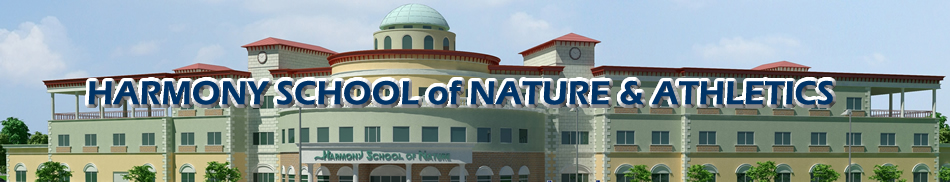 									October, 22, 2010Dear Parents,Our 3rd and 4th grade classes will be going on a field trip to the Green Meadows presentation of “Native Lands” on Thursday Nov. 4, 2010. The purpose of this trip is to help children develop an understanding of other cultures and communities as well as wildlife and our environment. Please visit their website at www.greenmeadowsevents.com for more information.The cost of this field trip is $9.00 per person including adults. Any admissions purchased at the gate will be $12.00 per person, no exceptions. This field trip is non-refundable. Your child will need to wear their school uniform. It is recommended that your child bring a sack lunch. Souvenirs are also available for purchase at the event.The money for the field trip is due by October, 27thPlease sign and return the permission slip below ASAP. We have to submit payment by Oct. 28th in order to get the rate quoted above. Thank you.3rd and 4th Grade Teachers----------------------------------------------------------------------------------------My child, ________________, in class section ________ has permission to attend the Native Lands Field trip on Nov. 4th, 2010.  Parent/Guardian Name: ______________________   Signature: __________________Best Phone Number/s: ______________________  ____________________________Email: ____________________________________________I would like to Chaperone: _____Please send a check ______or money order ________only.  Total Amt Enclosed: ___________ 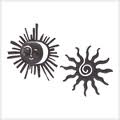 Additional Trip InformationStudents will be picked up by the bus in two roundtrips. The first grade level (3rd or 4th) will leave beginning at 9:30. The program begins at approximately 10: 15 so all students should be on time for school to avoid delaysParents may follow the bus or arrive on their own. Parents you may bring a cooler and picnic blanket if you choose. We will need approximately 12 chaperones (3 from each 3rd and 4th grade class) so in all fairness…parents will be chosen by lotto. If you would like to be a possible chaperone and have your name entered into the lotto, please check off chaperone on the permission form. Once we have drawn the names we will notify you by e-mail. Note: Chaperone request forms returned on Monday, October 25th will have a definite advantage. Please ensure that your background check information has been updated with the school office. If chosen you will need to submit payment promptly in order to get the discounted rate. Due to the nature of our field trip, we cannot accommodate younger siblings. If chosen, please bring your cell phone on day of the trip. Parents will also need to sign a HSNA Medical Release form. Form will be available online and at the School Front office on Monday 10/25/10.Please email your child’s teacher if you have any additional questions.A copy of this Trip form is also online at www.hsnature.org/4barmadillos